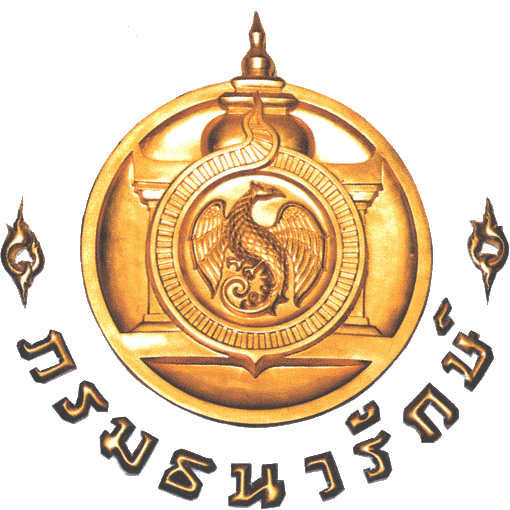 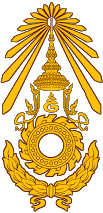 กำหนดการพิธีลงนามบันทึกข้อตกลงความร่วมมือการดำเนินการก่อสร้างสวนป่า “เบญจกิติ” ระยะที่ 2-3ระหว่าง กรมธนารักษ์ กับ กองทัพบกวันจันทร์ที่ 26 ตุลาคม 2563 ณ สวนสาธารณะ “เบญจกิติ” 13.00 น.	แขกผู้มีเกียรติและสื่อมวลชน ลงทะเบียน	13.30 น.	ประธานคณะกรรมการอำนวยการจัดสร้างสวนป่า “เบญจกิติ” (นายสันติ พร้อมพัฒน์ รัฐมนตรีช่วยว่าการกระทรวงการคลัง) กล่าวรายงานความเป็นมาของโครงการจัดสร้างสวนป่า “เบญจกิติ” ระยะที่ 2-3 	13.45 น.	ชมวีดิทัศน์สวนป่า “เบญจกิติ” ระยะที่ 2-3	14.00 น.	พลเอก ประวิตร วงษ์สุวรรณ ประธานในพิธีกล่าวเปิดงานพิธีลงนามบันทึก			ข้อตกลงความร่วมมือ (MOU) 	14.15 น.	พิธีลงนามบันทึกข้อตกลงความร่วมมือการดำเนินการก่อสร้างสวนป่า “เบญจกิติ” 
			ระยะที่ 2-3 ระหว่าง กรมธนารักษ์ กับ กองทัพบก	14.30 น.	ถ่ายภาพร่วมกัน	14.45 น.	มอบของที่ระลึก15.00 น.	แถลงข่าวโครงการจัดสร้างสวนป่า “เบญจกิติ”	 ระยะที่ 2-3		/ตอบข้อซักถามสื่อมวลชน***************************การแต่งกาย : ชุดเครื่องแบบ / ชุดผ้าไทย